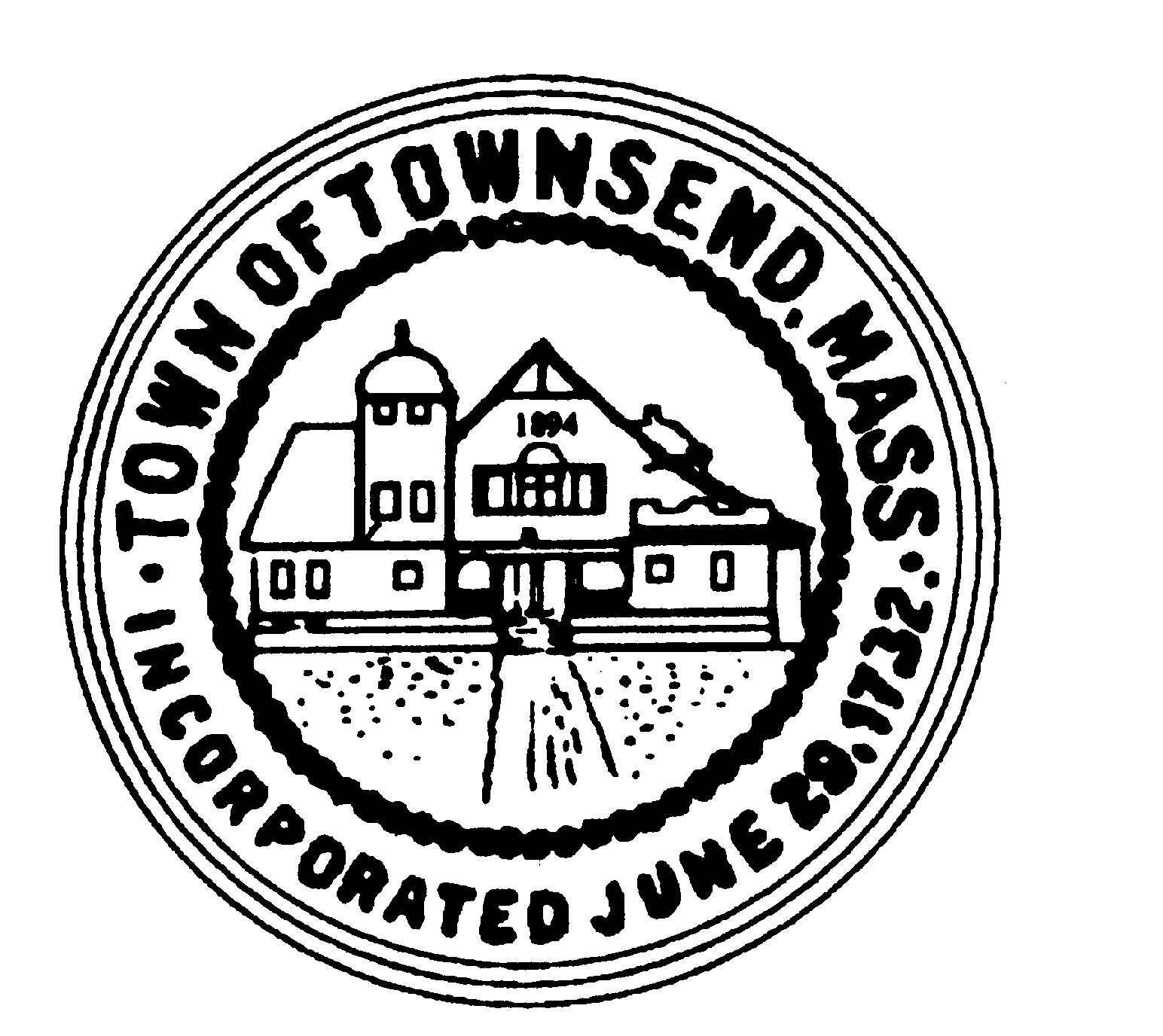 TOWNSEND BOARD OF HEALTH272 Main StreetTownsend, Massachusetts 01469Christopher Nocella, Chairman	            James Le’Cuyer, Clerk		_____________________________    Office  (978) 597-1713     	  	              	                                  Fax    (978) 597-8135 Monday, October 26, 2020 at 6:00 p.m., ESTBoard of Health members and staff will meet in Meeting Room 2 at Memorial HallThe Board of Health meeting is also being held virtually in accordance with the Governor’s Executive Order Suspending Certain Provisions of the Open Meeting Law, MGL c. 30A. s.20. Interested individuals can listen in and participate by phone by dialing the phone number below and using the provided access code. Telephone Number: 1-717-275-8940 Access Code: 6602188PRELIMINARIES:Roll CallAnnouncement meeting is being recorded.Additions or Deletions not anticipated 48 in advanceMeeting schedule for November and DecemberAPPOINTMENTS/HEARINGS:Resignation of Linda JohansenCOVID update including Yee’s Village and Townsend House of PizzaPUBLIC HEARING:  Recycling Center Fee increases2 Ponderosa Road Septic UpgradePepperell Road Septic Upgrade96 Fitchburg Road Manure Management PlanNeedle Kiosk for Town HallWORK SESSION:Recycling Center Update:  Resignation of Nik VogelInvoicesFuture Agenda items:  MassToss and Curbside Program, Job Descriptions6:03PM Meeting was called to order.  Rolls call all present Chris Nocella (CN), Linda Johansen (LJ) and James Le’Cuyer (JL).Meeting announced it is being recorded.Schedule for November meetings 11/9 and 11/23 and December meetings 12/7 and 12/21/2020.LJ resigned per position of co-chairman to the Board of Health effective 10/27/2020.COVID Update has dashboard from 10/21 stating 6 new cases in two weeks and fifteen (15) new cases over the weekend. Tracing is taking 1-2 days to complete  They discussed the super spreader in the Fitchburg Church. Chairman asked thoughts on the upcoming election and what that would mean for the town hall employees.  A MOTION was made by JL and 2nd by CN to send a letter to the Board of Selectmen and Town Administrator that the Board of Health does not support non-essential workers coming to work on the Election Day and should be encouraged to work at home.  Voting 3/0 MOTION CARRIES.Halloween was discussed in detail.  At the last Selectmen meeting the Board of Selectmen approved trick or treating.  Resident Sue Lisio is concerned with the lack of guidance.  The Board decided to have a meeting on Thursday to discuss and post for Thursday but if important details came out regarding the guidance for trick or treating, they would meet on Wednesday.  The meeting was posted for 4pm Thursday, October 29th, 2020.Complaints have come in from Townsend House without mask protection for 2nd time.  They have been sent written notification and the State will be notified if there are any more complaints.  There was a discussion about Yee’s village and how they are operating as a bar or a food service establishment.  JL suggested wearing face shields for restaurant workers in addition to the masks.Public Hearing for the Recycling Center. Carla Hitzenbuhler reminded the Board they started this process over a year ago and it has been over a decade, that the fees for the Recycling Center have increased.  A MOTION was made by JL and 2nd y LJ to open the meeting.  Voting 3/0 MOTION PASSES.  A MOTION was made by JL and 2nd by JL to continue the hearing to 11/9/2020.  Voting 3/0 MOTION PASSES.DELETED.ADDED: Lot 3 Pierce Road.  A well is already on the property.  They initially were approved for a three (3) bedroom septic design on June 10, 2019 but would like to upgrade the system to accommodate four (4) bedrooms.  A MOTION was made by JL and 2nd by CN to approve the revised septic design for Lot 3 Pepperell Road for a four (4) bedroom home.  Voting 3/) MOTION PASSES.2 Pepperell Road – Upgrade to a failed system.  No variances are required.  A MOTION was made by JL and 2nd by CN to approve the septic upgrade for an existing 3-bedroom home. VOTING 3/0 MOTION PASSES.96 Fitchburg Road Manure Management Update: None, Board requests formal letter be sent to tenant asking for attendance at next meeting.Needle Kiosk – Police have upgraded their prescription kiosk and the Board of Health is revising the old one to be a needle kiosk.  The Board approved the location at the vestibule in the back of the Town Hall  if the Town Administrator and Building Inspector approve it as well.  Carla Hitzenbuhler will continue to work with the announcement and management of the kiosk.Nik Vogel submitted his resignation to the Recycling Center.  The Board discussed reposting the job again and asked for an update on compost removal and container distribution.  They requested the road be graded again due the heavy traffic of the trucks from removing the wood chips.Invoices were signed as submittedA MOTION was made to adjourn the meeting at 710pm by JL and 2nd by JL. Chairman Nocella thanked Linda for her time with the Board of Health and best wishes in her future endeavors.  Voting 3/0 MOTION PASSES.